г. Петропавловск-Камчатский	                             « 08 »   декабря  2017 годаВ целях уточнения отдельных положений Административного регламента предоставления Министерством социального развития и труда Камчатского края государственной услуги по назначению социальной выплаты для обустройства жилых помещений для проживания инвалидов и семей с детьми-инвалидами на территории Камчатского края, утвержденного приказом Министерства социального развития и труда Камчатского края от 29.06.2016 № 693-пПРИКАЗЫВАЮ:1. Внести в приложение к приказу Министерства социального развития и труда Камчатского края от 29.06.2016 № 693-п «Об утверждении Административного регламента предоставления Министерством социального развития и труда Камчатского края государственной услуги по назначению социальной выплаты для обустройства жилых помещений для проживания инвалидов и семей с детьми-инвалидами на территории Камчатского края» следующие изменения:1) в части 4 слова «, указанные в приложении № 1 к настоящему Административному регламенту» исключить;2) часть 21 изложить в следующей редакции:«21. Прием заявлений и документов у граждан на предоставление государственной услуги осуществляется в организациях - при личном обращении и по почте.Прием заявлений и документов у граждан (их представителей) на предоставление государственной услуги осуществляется через МФЦ в порядке, установленном Правилами организации деятельности многофункциональных центров предоставления государственных и муниципальных услуг, утвержденными постановлением Правительства Российской Федерации от 22.12.2012 № 1376 «Об утверждении Правил организации деятельности многофункциональных центров предоставления государственных и муниципальных услуг».Перечень учреждений, осуществляющих прием заявлений и документов на предоставление государственной услуги, содержится в приложении № 1 к настоящему Административному регламенту.»;3) часть 27 отменить;4) в абзаце первом части 28 слова «предоставленные гражданином лично,» заменить словами «предоставленные гражданином,»;5) часть 41 отменить;6) часть 47 отменить; 7) в части 56 слова «частью 27» заменить словами «частью 33»;8) в разделе V:а) наименование раздела изложить в следующей редакции: «V. Досудебный (внесудебный) порядок обжалования решений и действий (бездействия) должностных лиц Министерства, специалистов КГКУ «Центр выплат» предоставляющих государственную услугу»;б) дополнить частью 99 следующего содержания:«99. Решение, принятое по результатам рассмотрения жалобы, может быть обжаловано в судебном порядке.»;9) приложение № 1 к Административному регламенту изложить в редакции согласно приложению.2. Настоящий приказ вступает в силу через 10 дней после дня его официального опубликования.Министр 									       И.Э. КойровичПриложение к приказу Министерства социального развития и труда Камчатского краяот  08.12.2017       №  1350-п«Приложение № 1к Административному регламенту предоставления Министерством социального развития и труда Камчатского края государственной услуги по назначению социальной выплаты для обустройства жилых помещений для проживания3 инвалидов и семей с детьми-инвалидами на территории Камчатского краяСведения об адресах организаций, осуществляющих прием заявлений и документов на предоставление государственной услуги по назначению социальной выплаты для обустройства жилых помещений для проживания инвалидов и семей с детьми-инвалидами на территории Камчатского края2. Филиалы и дополнительные офисы КГКУ "Многофункциональныйцентр предоставления государственных и муниципальныхуслуг в Камчатском крае"Общий номер телефона КГКУ «МФЦ Камчатского края» 8 (4152) 300-034, телефон Центра телефонного обслуживания КГКУ «МФЦ Камчатского края» 8(4152) 302-402.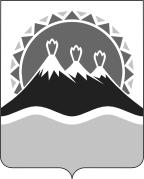 МИНИСТЕРСТВО СОЦИАЛЬНОГО РАЗВИТИЯ И ТРУДАКАМЧАТСКОГО КРАЯПРИКАЗ №   1350-п О внесении изменений в приложение к приказу Министерства социального развития и труда Камчатского края              от 29.06.2016 № 693-п «Об утверждении Административного регламента предоставления Министерством социального развития и труда Камчатского края государственной услуги по назначению социальной выплаты для обустройства жилых помещений для проживания инвалидов и семей с детьми-инвалидами на территории Камчатского края»НаименованиеАдрес, номер телефонаКраевое государственное автономное учреждение социальной защиты «Комплексный центр социального обслуживания населения Петропавловск-Камчатского городского округа»ул. Войцешека, 21 г. Петропавловск-Камчатский, Камчатский край, 683031Тел.(факс) 23-20-50; 23-20-11  kcsonpkgo@mail.ruКраевое государственное автономное учреждение социальной защиты «Комплексный центр социального обслуживания населения Елизовского района»ул. Беринга д.6г. Елизово, Камчатский край, 684000 8(41531) 6-41-70, 8(41531) 7-15-88E-mail: ktson.elizovo@mail.ruКраевое государственное автономное учреждение социальной защиты «Комплексный центр социального обслуживания населения Вилючинского городского округа»ул.  Победы. 2, помещение 1г. Вилючинск, Камчатский край, 684090 8(41535) 3-29-44E-mail: kcson@mail.kamchatka.ruКраевое государственное автономное учреждение социальной защиты «Паланский комплексный центр социального обслуживания населения»ул. Обухова д. 2 Б кв. 2, пгт. Палана, Тигильский район, Камчатский край, 688000 т. 8(41543)32045, social.deti@mail.ru Social.deti-2@mail.ru Краевое государственное автономное учреждение социальной защиты «Комплексный центр социального обслуживания населения Усть-Большерецкого района»ул.Бочкарева, 10,  с.Усть-Большерецк, Усть-Большерецкого района, Камчатский край, 684100т. 8(415 32)217-79, ub-kcson@mail.ruКраевое государственное автономное учреждение социальной защиты «Тигильский комплексный центр социального обслуживания населения»ул. Соболева, 7, с. Тигиль,  Тигильский район, Камчатский край, 688600 т. (8 415 37) 21-005, 21-699, KTSSON-Tigil@mail.ruКраевое государственное автономное учреждение социальной защиты «Комплексный центр социального обслуживания населения Усть-Камчатского района»ул. 60 лет Октября, д. 29. пос. Усть-Камчатск, Усть-Камчатский район,  Камчатский край, 684415т. ukcomplexcentre@yandex.ru Краевое государственное автономное учреждение социальной защиты «Быстринский комплексный центр социального обслуживания населения»ул. Мостовая, д. 9А,  с. Эссо, Быстринский район, Камчатский край, 684350, , т. 8(41542)21-3-22, miloserd-esso@mail.kamchatka.ruКраевое государственное автономное учреждение социальной защиты «Мильковский комплексный центр социального обслуживания населения»ул. В.Кручины, 28,  с.Мильково, Мильковский район, Камчатский край, 684300, т. 8(41533)21-787 son.milkovo @mail.ru1.Дополнительный офис Петропавловского филиала КГКУ «МФЦ Камчатского края»Камчатский край,г. Петропавловск-Камчатский,                       ул. Пограничная, д. 172.Дополнительный офис Петропавловского филиала КГКУ «МФЦ Камчатского края»Камчатский край,г. Петропавловск-Камчатский, Проспект Рыбаков, д. 13 3.Дополнительный офис Петропавловского филиала КГКУ «МФЦ Камчатского края»Камчатский край,г. Петропавловск-Камчатский,                       ул. Океанская, д. 944.Дополнительный офис Петропавловского филиала КГКУ «МФЦ Камчатского края»Камчатский край,г. Петропавловск-Камчатский,ул. Дальневосточная, д. 85.Вилючинский филиал КГКУ «МФЦ Камчатского края»Камчатский край, г. Вилючинск,мкр. Центральный,  д. 56.Дополнительный офис Елизовского филиала КГКУ «МФЦ Камчатского края»Камчатский край, Елизовский район,п. Термальный, ул. Крашенинникова,                 д. 27.Дополнительный офис Елизовского филиала КГКУ «МФЦ Камчатского края»Камчатский край, Елизовский район,п. Паратунка, ул. Нагорная, д. 278.Дополнительный офис Елизовского филиала КГКУ «МФЦ Камчатского края»Камчатский край, Елизовский район,п. Вулканный, ул. Центральная, д. 19.Дополнительный офис Елизовского филиала КГКУ «МФЦ Камчатского края»Камчатский край, Елизовский район,п. Раздольный, ул. Советская, д. 2А10.Дополнительный офис Елизовского филиала КГКУ «МФЦ Камчатского края»Камчатский край, Елизовский район,              п. Коряки, ул. Шоссейная, д. 2/111.Дополнительный офис Елизовского филиала КГКУ «МФЦ Камчатского края»Камчатский край, Елизовский район,              п. Сокоч,  ул. Лесная, д. 112.Дополнительный офис Елизовского филиала КГКУ «МФЦ Камчатского края»Камчатский край, Елизовский район,п. Пионерский, ул. Николая Коляды, д. 113.Дополнительный офис Елизовского филиала КГКУ «МФЦ Камчатского края»Камчатский край, Елизовский район,              п. Лесной, ул. Чапаева, д. 514.Дополнительный офис Елизовского филиала КГКУ «МФЦ Камчатского края»Камчатский край, Елизовский район,п. Нагорный, ул. Совхозная, д. 1815.Дополнительный офис Елизовского филиала КГКУ «МФЦ Камчатского края»Камчатский край, Елизовский район,             п. Николаевка, ул. Центральная, д. 2416.Быстринский филиал КГКУ «МФЦ Камчатского края»Камчатский край, Быстринский район, п. Эссо, ул. Советская, д. 417.Усть-Камчатский филиал КГКУ «МФЦ Камчатского края»Камчатский край, Усть-Камчатский район, п. Усть-Камчатск, ул. 60 лет Октября, д. 2418.Дополнительный офис Усть-Камчатского филиала КГКУ «МФЦ Камчатского края»Камчатский край, Усть-Камчатский район,  п. Ключи, ул. Школьная, д. 819.Дополнительный офис Усть-Камчатского филиала КГКУ «МФЦ Камчатского края»Камчатский край, Усть-Камчатский район,  п. Козыревск, ул. Ленинская,           д. 6-А20.Усть-Большерецкий филиал КГКУ «МФЦ Камчатского края»Камчатский край, Усть-Большерецкий район,  п. Усть-Большерецк,                         ул. Бочкарева, д. 1021.Дополнительный офис Усть-Большерецкого филиала КГКУ «МФЦ Камчатского края»Камчатский край, Усть-Большерецкий район, п. Апача, ул. Юбилейная, д. 9, кв. 1522.Дополнительный офис Усть-Большерецкого филиала КГКУ «МФЦ Камчатского края»Камчатский край, Усть-Большерецкий район, п. Озерновский, ул. Рабочая, д. 5, кв. 2123.Дополнительный офис Усть-Большерецкого филиала КГКУ «МФЦ Камчатского края»Камчатский край, Усть-Большерецкий район,п. Октябрьский, ул. Комсомольская, д. 47, кв. 1824.Соболевское отделение КГКУ «МФЦ Камчатского края»Камчатский край, Соболевский район,п. Соболево, ул. Набережная, д. 6Б25.Алеутское отделение КГКУ «МФЦ Камчатского края»Камчатский край, Алеутский район,п. Никольское, ул. 50 лет Октября, д. 2426.Филиал МФЦ Корякского округа КГКУ «МФЦ Камчатского края»Камчатский край, Тигильский район, п. Палана, ул. 50 лет Камчатского комсомола, д. 127.Дополнительный офис филиала МФЦ Корякского округа КГКУ «МФЦ Камчатского края»Камчатский край, Тигильский район, п. Тигиль, ул. Партизанская, д. 4028.Дополнительный офис филиала МФЦ Корякского округа КГКУ «МФЦ Камчатского края»Камчатский край, Карагинский район,п. Оссора, ул. Советская, д. 7229.Дополнительный офис филиала МФЦ Корякского округа КГКУ «МФЦ Камчатского края»Камчатский край, Пенжинский район,с. Каменское, ул. Ленина, д. 18 кв. 130.Дополнительный офис филиала МФЦ Корякского округа КГКУ «МФЦ Камчатского края»Камчатский край, Олюторский район,п. Тиличики, ул. Школьная, д. 17